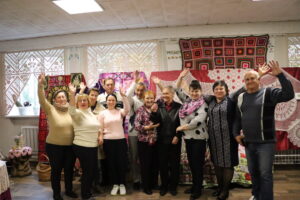 НАРОДНЫЙ КОЛЛЕКТИВ МАСТЕРОВ СОВРЕМЕННОГО И ТРАДИЦИОННОГО ДЕКОРАТИВНО-ПРИКЛАДНОГО ТВОРЧЕСТВА «КАЛЯРОВАЯ АЛЬТАНКА»Руководитель — Климко Наталья АлександровнаТворческая гостиная для любителей вышивки  «Волшебная нить», которая изначально действовала при Новогрудском районном центре ремесел с 2006 года, вдохновила её руководителя на создание клуба мастеров народного творчества «Каляровая альтанка». В 2012 году клуб начал свою деятельность. В 2018 году за достигнутые успехи в развитии любительского творчества, популяризацию национальных культурных традиций, высокий художественный уровень и активную выставочную деятельность, решением коллегии Министерства культуры Республики Беларусь, клубу мастеров народного творчества «Каляровая альтанка» присвоено звание «Народный любительский коллектив». В 2023 году  постановлением  коллегии управления культуры Гродненского областного исполнительного комитета №4 от 07.04.2023г. народный клуб мастеров народного творчества «Каляровая альтанка» переименован в народный коллектив мастеров современного и традиционного декоративно-прикладного творчества.Коллективом руководит Климко Наталья Александровна и мастер по декоративно-прикладному искусству Крако Ольга Юрьевна. В составе 15 человек (рабочие, служащие, учителя, врачи, пенсионеры, ремесленники, индивидуальные предприниматели), которых объединяет желание создавать интересные произведения, развиваться творчески, делиться своими знаниями с другими. В коллектив входят любители творчества разных направлений, таких как: лоскутное шитье, куклы ручной работы, вышивка крестиком и гладью, вязание крючком, изготовление украшений, вытинанка, вытинанка-выбиванка, декоративные изделия из бумажных трубочек, инкрустация из бересты, вышивка лентами, батик, соломоплетение, вязание на спицах, кузнечное дело,  бондарство, живопись, квилинг. Мастера  постоянно  участвуют в мероприятиях, проводимых в районе и за его пределами, фестивалях, праздниках, конкурсах по традиционным ремеслам и декоративно-прикладному искусству: «Вясновы букет», «Славянский базар», «Фестиваль национальных культур», «День белорусской письменности», «Скарбы Гродзеншчыны», «Александрия встречает гостей»; на областных ярмарках-фестивалях «Дожинки», «Казюки», «Гродненские традиции к празднику Пасхи»; во всех  районных и брендовых мероприятиях.
     Традиция изготовления Новогрудской вытинанки-выбиванки и соломоплетения была представлена мастерами коллектива в г. Москве в деловом и культурном центре посольства Беларуси во время демонстрации экспозиции народного искусства «Скарбы Гродзеншчыны». 
Творчество участников коллектива мастеров демонстрируется на персональных выставках, творческих встречах и презентациях. Одним из самых интересных направлений в работе стал  творческий мини-проект для пожилых людей «Нет безделью – время рукоделию» и духовно-нравственный проект «От земного до небесного». Организовываются выставки-продажи ручной работы,  искренне проходят вечера-поздравления юбиляров. Руководитель коллектива Климко Н.А. и мастер Крако О.Ю.  проводят мастер-классы для детей и молодежи.Главная цель коллектива – это совершенствование мастерства, обеспечение разнообразных духовных запросов и интересов любителей народного творчества и современного декоративно-прикладного искусства, приобщение талантливых людей к активной творческой деятельности, знакомство жителей Гродненской области с лучшими образцами традиционного искусства, привлечение к участию в творческих занятиях  разнообразные слои населения.За плодотворную работу коллектив «Каляровая альтанка» и участники персонально были награждены дипломами и грамотами разных уровней. Участие  в  коллективе позволяют людям разного возраста найти друзей-единомышленников, обмениваться идеями. А еще – это хорошая возможность, провести свой досуг в активном отдыхе, что вдохновляет на поиск новых творческих находок.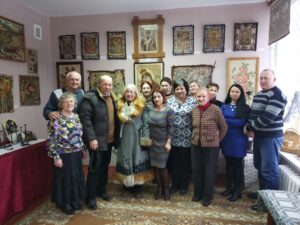 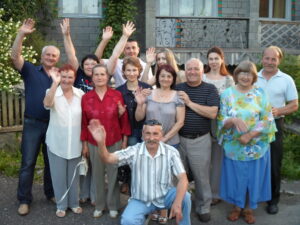 